                     КВН   «Знатоки Конституции РФ»     25.02.2018г.    6-11 кл.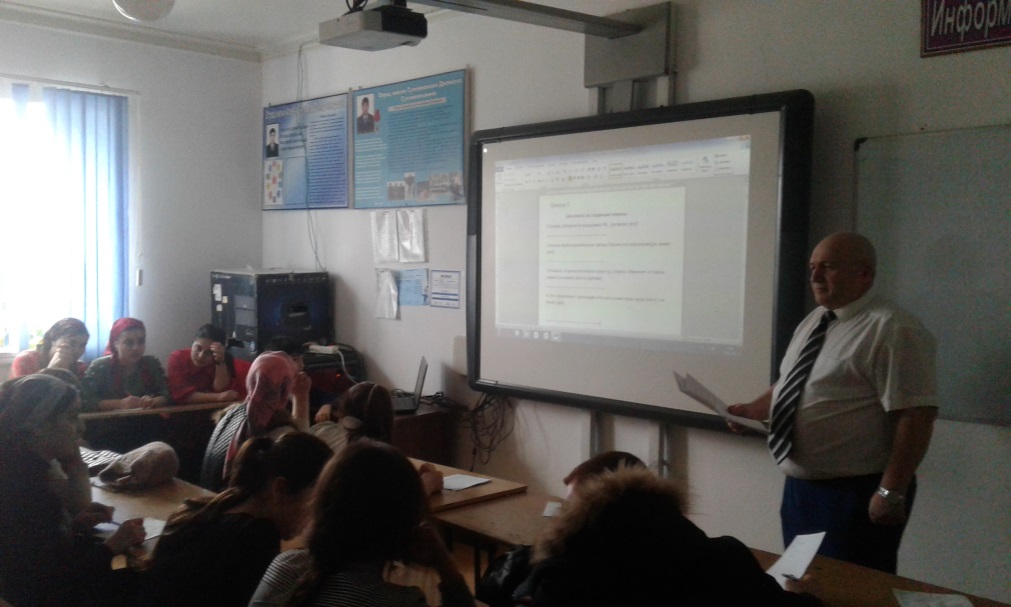 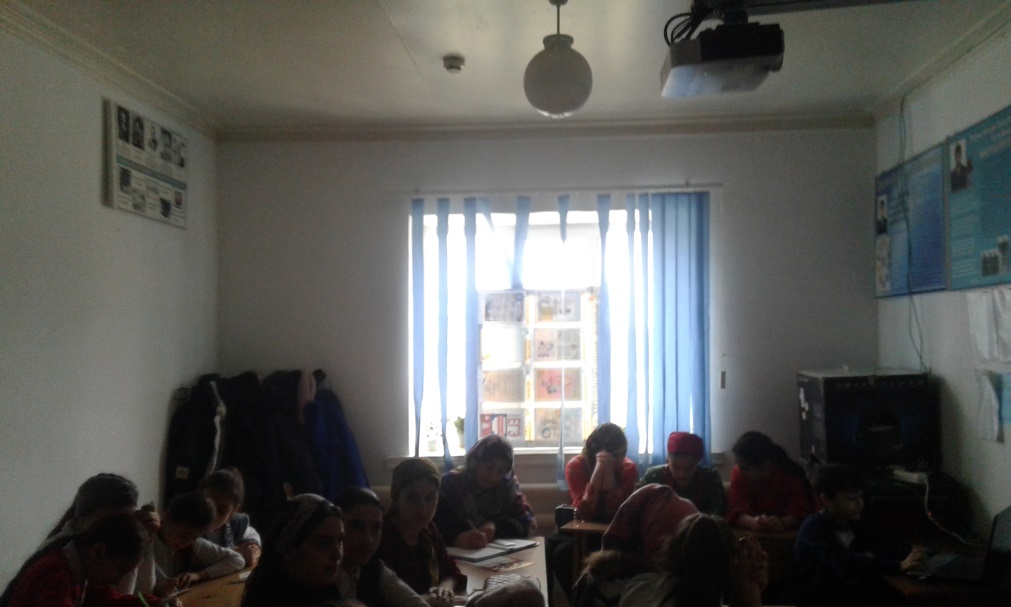 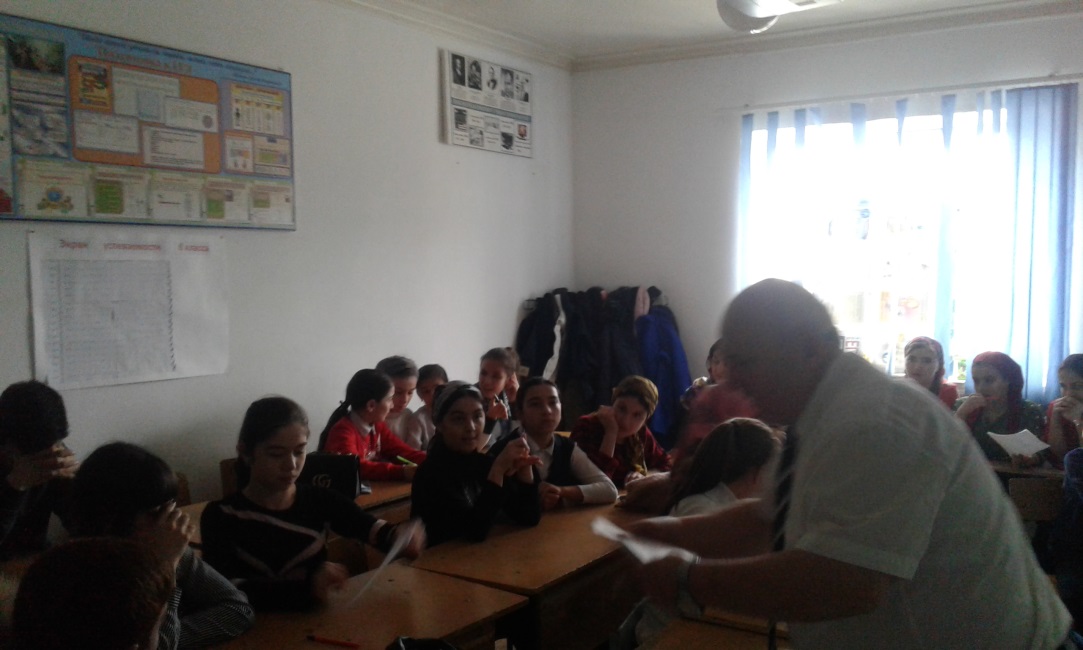 